Опис Програми FLEXІнформація про програмуПрограма обміну майбутніх лідерів (FLEX) - це програма для учнів загальноосвітніх шкіл десяти країн співдружності незалежних держав (СНД) - Євразії, яка фінансується урядом Сполучених Штатів. Програма надає школярам стипендії, які дають їм змогу подорожувати до Сполучених Штатів, навчатися в американській школі протягом одного академічного року і проживати у американській родині.Історія програмиFLEX був заснований у 1992 році, як основна програма Євразійської Шкільної Ініціативи Акту на Підтримку Свободи. Програма фінансується Державним Департаментом Сполучених Штатів. Програма була створена завдяки переконанню сенатора Біла Бредлі у тому, що найкращим шляхом для забезпечення довготривалого миру та взаєморозуміння між Сполученими Штатами та країнами Євразії є надання можливості молоді із цих країн особисто пізнавати Америку та американців. Основною метою FLEX є покращення взаєморозуміння між країнами та надання можливості молоді з Євразії спостерігати за американським державним устроєм та бути його частиною. З початку існування програми у 1993 році, більш ніж 22.000 молодих людей з Євразії взяли участь у FLEX і повернулися до своїх країн сповнені нового ентузіазму, бажання допомагати іншим та ділитися своїм набутим досвідом та знаннями для покращення життя у своїх громадах та країнах.Як обираються фіналістиНезалежна комісія в США, яка складається з висококваліфікованих фахівців у галузі освіти та міжнародних обмінів обирає учасників програми. Конкурсний відбір буде проводитись на основі повного пакету представлених документів, рекомендаційного листа від викладача і готовності студента до річного перебування в США в якості студента по обміну. Студенти також повинні надати медичні документи, які свідчать про те, що їх стан здоров'я дозволяє брати участь у програмі.

Процес відбору буде завершено навесні 2016 року, і всі заявники будуть повідомлені про їх статус в середині травня 2016 року. Знання англійської мови є важливим, але не найважливішим критерієм відбору.Що покриває програма?Програма FLEX є безкоштовною для всіх, і покриває наступне:Подорож з рідного міста в Україні до міста проживання в США і назад;Участь в передвиїзній орієнтації, яка включає в себе підготовку до програми;проживання учасника в американській сім'ї протягом одного академічного року;зарахування до американської середньої школи;Медичну страховку, яка покриває лікування хвороб, які з'явилися під час перебування по програмі, за винятком вже існуючих хвороб і стоматологічної допомоги;Щомісячну стипендію у розмірі $ 125, яка дозволяє студенту брати участь у суспільному житті;одноразову фінансову допомогу у розмірі $ 300, яка потрібна для придбання речей першої необхідності, наприклад, шкільних підручників.Програма також надає підтримку учасникам протягом всього року.Що не покривається програмою?Програма FLEX не покриває наступне:Витрати, пов'язані з одержанням закордонного паспорта і дозволу батьків на виїзд дитини за кордон;Особисті витрати, що перевищують щомісячну стипендію;витрати за додатковий багаж;Телефонні дзвінки в Україну та Інтернет витрати.Американські сім'їСтуденти, які беруть участь у програмі FLEX житимуть в американських сім'ях. Американські родини приймають студентів на добровільній основі і не отримують за це компенсації. Вибір приймаючою родини являє собою тривалий і складний процес, який нагадує процес відбору самих студентів. Приймаючі організації несуть відповідальність за пошук сім'ї та зарахування студентів до американської школи.Чому американські сім'ї вирішують приймати у себе студента за обміном?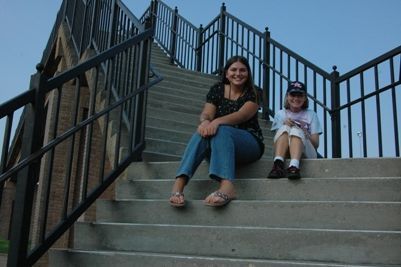 Пізнавальний аспект програми;щоб надати хороший приклад для своїх дітей;щоб з перших рук отримати реалістичну картину інших культур;щоб дати дитині досвід проживання з братом або сестрою;щоб продемонструвати свою відданість родині та позитивному розвитку дітей;член сім'ї може мати особисту зацікавленість в тій чи іншій країні;бажання поділитися американською культурою і звичаямиІнформація про приймаючі сім'ї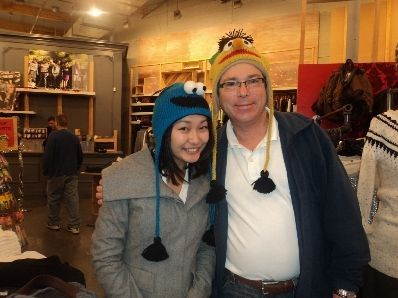 дві з п'яти родин знаходяться на Середньому Заходіодна третина з приймаючих сімей розташовані в Мічигані, Техасі, Каліфорнії, Вісконсині та Вашингтоніє переважно представниками європеоїдної расиприймаючі батьки зазвичай 35-50 роківвік приймаючих батьків в діапазоні від 27 до 60+ роківє представниками середнього класубільшість з них живуть в приватних будинкаху сім'ях, де є двоє батьків, обидва батьки працюютьДіти 25% не мають дітейдіти вже виросли і покинули батьківський будинок;не мають власних дітей75% мають дітей26% мають принаймні одну дитину віком від 18 років;39% одного або більше дітей віком від 14 до 17 років;22% одного або більше дітей віком від 10 до 13;13% одного або більше дітей віком до 10;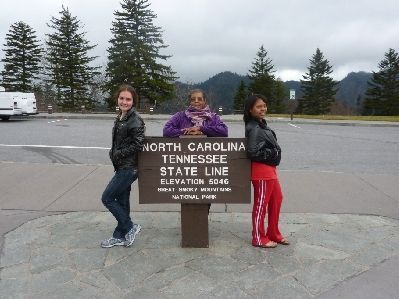 Інші фактиМісцевість, де проживають учасники програми переважно сільська або приміська;Багато приймаючих родин відвідують церкву щотижня і є представниками християнства;деякі сім'ї є нетрадиційними і можуть складатися з одного з батьківЗагальні правила сім'їСтуденти повинні слідувати тим же правилам, що й інші члени сім'ї;Студенти не є гостями, і від них очікується виконання сімейних обов'язків покладених на них;Студенти повинні слідувати правила сім'ї щодо користування телефоном і ІнтернетомПриймаючі організаціїВідповідно до правил програми, кожен з учасників мешкає у родині, яка була обрана приймаючою організацією. Існує 13 приймаючих організацій. У кожного фіналіста є локальний координатор, який є співробітником приймаючої організації і проживає не далеко від студента та слідкує за ситуацією студента шляхом проведення зустрічей, електронного листування та телефонних дзвінків не рідше одного разу на місяць. Місцевий координатор є другою особою після приймаючої родини, до якої студент повинен звернутися у разі виникнення будь-яких проблем. AFS USA - http://www.afsusa.org/American Councils - http://www.americancouncils.org/program/1j/FLEX/ASSE - http://www.asse.com/AYA/AIFS - http://www.academicyear.org/CCI Greenheart - www.ccigreenheart.orgCIEE - http://www.ciee.org/FLAG - http://www.flag-intl.org/PAX - http://pax.org/index.phpS4-H - http://states4hexchange.org/World Learning - http://www.worldlearning.org/World Link - http://www.worldlinkinc.org/